Департамент освіти і наукиХмельницької обласної державної адміністраціїХмельницький державний центр естетичного виховання учнівської молодіНаціонально-патріотичне виховання учнів як засіб формування соціальних та життєвихкомпетентностей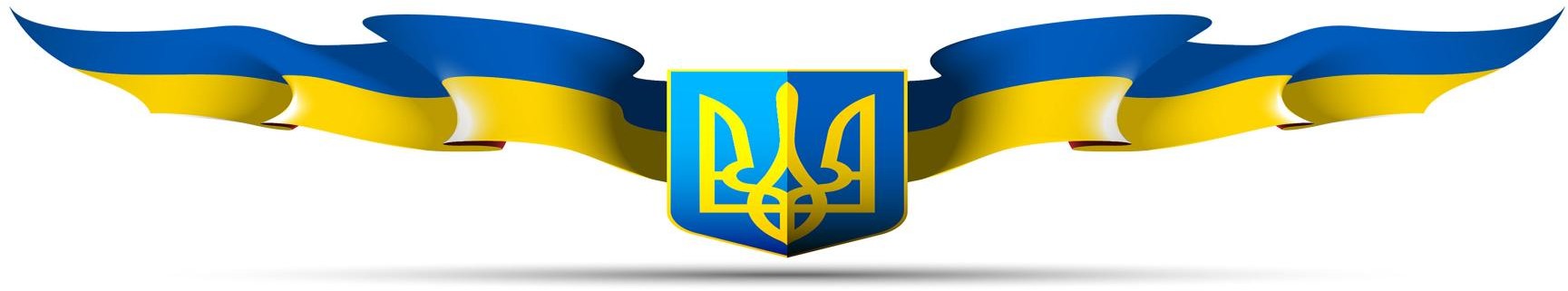 Хмельницький 2017У методичному посібнику міститься добірка матеріалів щодо формування патріотичних і громадянських якостей особистості учня засобами національно-патріотичного виховання. Пропонуються розробки годин спілкування, усних журналів, вечорів та інших виховних заходів із використанням ефективних методів і прийомів сучасної педагогіки.Запропоновані матеріали дозволяють урізноманітнити виховний процес, підвищити його ефективність та національно-патріотичну спрямованість, сформувати в учнів ціннісне ставлення до суспільства і держави.Посібник розрахований на заступників директорів з навчально-виховної роботи, педагогів-організаторів, культорганізаторів, організаторів дозвіллєввої діяльності, класних керівників. Упорядник:Фіновська В.В. – завідувач відділом військово-патріотичного виховання Хмельницького державного центру естетичного виховання учнівської молоді Комп’ютерна верстка:Савчук В.В. – культорганізатор Хмельницького державного центру естетичного виховання учнівської молодіВСТУПВиховання, як важливе явище суспільного життя, здавна стало провідною функцією людського суспільства. Включившись до процессу відродження національної системи виховання, головною метою педагога є передача молодому поколінню соціального досвіду, багатства духовної культури народу, його соціального досвіду, його національної ментальності, своєрідності, світобачення і на цій основі – формування особистих рис громадянина України: духовності, моральна, правова, трудова, екологічна, художньо – естетична та релігійна культура, розвиток індивідуальних здібностей і талантів учня.Сьогодні виховання громадянина – патріота – цілеспрямований, систематичний, регульований процес, мета якого – утвердження свідомості нації, народу, етнічної культури, мовної єдності, кращих рис характеру громадянина України. Революція Гідності, жертовний подвиг Героїв Небесної Сотні, події, які нині переживає український народ ще раз засвідчили, що проголошена у 1991р. державна незалежність потребує постійного захисту, забезпечення національно-патріотичного та військово-патріотичноговихованнядітей та молоді.Революційні зміни у листопаді 2013 - березні 2014 р., війна на Сході країни продемонстрували готовність молодого покоління відстоювати національні цінності, українську державність, орієнтацію на фундаментальні орієнтири світової цивілізації; засвідчили виховання української молодої людини в дусі толерантності і поваги до інших національних спільнот і релігійних конфесій, бажання долучитися до сім'ї народів, які творять спільний європейський дім.Побудова громадянського суспільства, інтеграція України у світове та європейське співтовариство передбачають орієнтацію на Людину, її духовну культуру, виховання ціннісного ставлення до соціального оточення та самої себе, національно свідомого, високоосвіченого, життєво компетентного, толерантного громадянина - патріота, здатного до саморозвитку та самовдосконалення, відповідального перед своєю нацією.Метою національно-патріотичного виховання є сприяння вихованню у молодого покоління почуття патріотизму, формування особистості на засадах духовності, моральності, толерантності, забезпечення створення умов для інтелектуального, культурного та фізичного розвитку, реалізації науково-технічного та творчого потенціалу молодих громадян, а також сприяння ефективній діяльності центрів патріотичного виховання молодіВиходячи з цього, основна ідея полягає у мотивації громадської активності молодого покоління. Це стане запорукою небайдужості як сьогоднішнього, так і прийдешніх поколінь громадян. Найкращою мотивацією до суспільної праці є почуття гордості за свою державу, співпереживання за минуле, співпричетність до творення її сьогодення та майбуття. Саме тому патріотичне виховання молоді є найголовнішим пріоритетом молодіжної політики в Україні, сформувати цілісну систему, спрямовану на забезпечення процесу національно-патріотичного виховання. Процес національно-патріотичного виховання є важливою складовою національної безпеки України. Реалізація єдиної комплексної програми патріотичного виховання молодих громадян України забезпечує ґрунтовну мотивацію молоді до праці на користь України.Національно-патріотичне виховання є складовою частиною загального виховного процесу, являє собою систематичну і цілеспрямовану діяльність органів державної влади і громадських організацій з формування у громадян високої патріотичної свідомості, почуття любові до України, готовності до виконання громадянських і конституційних обов’язків. Патріотичне виховання включає у себе соціальні, цільові, функціональні, організаційні та інші аспекти, володіє високим рівнем комплексності, тобто охоплює своїм впливом усі покоління, пронизує усі сторони життя: соціальну-економічну, політичну, духовну, правову, педагогічну, спирається на освіту, культуру, історію, державу, право.Національно-патріотичне виховання формується на прикладах історії становлення	Української	державності,	героїчних подій минулого держави, досягнень у галузі політики, освіти, науки, культури і спорту.Сучасний вчений, педагог О. Вишневський виділяє три етапи розвитку патріотичної свідомості дитини та людини взагалі:1.Етап раннього етнічно-територіального самоусвідомлення є основою, фундаментом патріотичного виховання і здійснюється переважно в батьківській родині та в школі. Він припадає на дошкільний і молодший шкільний вік. На цьому етапі формується почуття патріотизму.Етап національно-політичного самоусвідомлення, припадає на підлітковий вік, коли дитина з лона сім’ї та школи переходить у громадське середовище. На цьому етапі відбувається приєднання юнацтва до різноманітних дитячих й молодіжних громадських, політичних організацій і об єднань, які в змозі допомогти виховати сьогоднішнього школяра, завтрашнього громадянина України.Етап державницько-патріотичного самоусвідомлення, коли поняття «національного» виходить за межі етнічності та сягає рівня державності. Характерними рисами даного етапу є вияв любові, поваги до своєї держави як головної мети нації.Проходження даних етапів свідчить про громадянсько- патріотичну зрілість людини.Виходячи з того, що головним завданням патріотичного виховання є формування світоглядної свідомості учня, в позаурочній виховній діяльності виділяємо наступні напрями та методи:Світоглядний: бесіди, розповіді, оповідання, повідомлення, читання. Характерною особливістю методів патріотичного виховання в початкових класах є їхня емоційність, яскравість і цікавість. Необхідно, щоб вони будувалися на життєвих прикладах, ілюструвалися піснями, віршами, загадками тощо. Важливо використовувати факти повсякденного життя учнів, суспільної, політичної, трудової діяльності видатних людей минулого та сучасників. Особливо впливають на почуття та свідомість учнів розповіді про життя і діяльність героїв, які жили, працювали в даній місцевості. За допомогою цих методів у дітей формується суспільна думка, досвід особистого відношення до своєї країни та свого народу.Суспільно-корисний: охорона пам’яток історії та культури, догляд за могилами, екологічний рух, експедиції, походи, дослідження та облік історичних пам’яток, поховань предків; краєзнавчий пошук і, як результат, робота шкільних музеїв, вивчення історії свого міста, села, вулиці, школи, родини. Такі методи позаурочної роботи з дітьми треба всіляко поширювати. Вони мають велике значення для ідейно-патріотичного виховання школярів, формування їхнього морального обличчя.Трудовий: знайомство з традиційними ремеслами, народними промислами, виготовлення альбомів, газет, підготовка виставок, колекцій, гербаріїв. «Золоте правило» народної педагогіки вчить: «Без праці людину не виховаєш, бо праця є метою та сутністю людського життя».Пізнавально-розвиваючий: бесіди, вікторини, олімпіади, турніри, клуби народної творчості, інформації, усні журнали, конференції, диспути, години запитань і відповідей, аналіз різноманітних ситуацій, заочні подорожі, зустрічі з видатними людьми. Велике значення для патріотичного виховання мають ці методи. Вони спрямовані на виховання в школярів пізнавальної активності, розвиток творчих здібностей, уміння відстоювати власну точку зору, розкривають перед учнями справжню красу життя.Художньо-естетичний: вечори народної пісні та танцю, свята рідної мови, виставки народних промислів, конкурси дитячої творчості, свята з використанням українських традицій, обрядів, звичаїв. Опора на ці методи сприяє формуванню у вихованців високих громадських якостей, патріотичних почуттів, любові до рідної землі, шануванню рідної мови, дбайливому ставленню до природи, усвідомленню належності до українського народу, виховує честь, гідність, мужність, відвагу, прагнення пізнавати, зберігати й передавати у спадок надбання народу.Військово-спортивний: змагання з народних видів спорту, козацькі змагання та забави, народні ігри, туристичні змагання. Ці методи сприяють вихованню у дітей стійких моральних якостей (поваги до Збройних Сил України, любові до Батьківщини, бажання стати на захист Вітчизни); психологічних якостей (мужності, ініціативності, відваги тощо), фізичних якостей (витривалості, швидкості, спритності та ін.; духовних якостей (доброти,товариськості,	честі, громадянського обов’язку,	справедливості, історичної пам’яті).Отож, національно - патріотичне виховання - це суспільна категорія, яка формує ставлення людини до себе, до свого народу й Батьківщини.Український патріотизм повинен стати провідною виховною ідеєю сучасної школи, що реалізується в урочній та позаурочній діяльності.Патріотизм - це відчуття гордості своєю Вітчизною, його історією, звершеннями. Це прагнення зробити свою країну красивіше, багатше, міцніше, щасливіше – в цьому національна гордість і гідність народу, згуртованого патріотичними відчуттями як суспільним цементом. Патріотизм як піднесене відчуття, незамінна цінність і джерело, найважливіший мотив соціальної значущої діяльності, найповніше виявляється в особі, соціальній групі, що досягла вищого рівня духовно-етичного і культурного розвитку.Кожна молода людина є активним учасником розбудови громадянського суспільства, відіграє в ньому важливу роль та несе відповідальність у процесах прийняття рішень на всіх рівнях, які впливають на їх життя, а держава забезпечує доступ молоді до відповідних та необхідних програм та послуг незалежно від статі, географічного положення, соціального, культурного, економічного чинників.На сьогодні перед нашою державо стоїть завдання - виховання у молодого покоління почуття патріотизму, формування особистості на засадах духовності, моральності, толерантності, забезпечення створення умов для інтелектуального, культурного та фізичного розвитку, реалізації науково-технічного та творчого потенціалу молодих громадян.РОЗДІЛ І. Національно-патріотичне виховання і користання національно - культурних традицій1.1.Виховання учнів на засадах народної педагогіки.Протягом багатьох віків український народ створив традиції, які тільки притаманні українському народу. Джерелом українських традицій є народна педагогіка, яку невипадково називають усною традиційною льклорною материнською школою, яка покликана формувати духовні цінності у людини. Українська народна педагогіка традиційно охоплює такі важливі напрями виховання дітей, як трудове, моральне, інтелектуальне, фізичне й естетичне. Народ завжди турбувався про те, щоб дитина зростала здоровою фізично, засвоювала морально-етичні закони, ставала багатою духовно, оволодівала народною культурою, зростаючи палкими патріотами. Актуальність виховання на засадах народної педагогіки в процесі виховання зумовлена соціальною потребою сьогодення, тобто, відродження національної культури, збереження й збагачення неоціненних духовних скарбів народу.Ідеї народної педагогіки високо цінували педагоги різних часів і епох, які всебічно вивчали їх і широко використовували для своїх виховних систем.Одним із перших, хто теоретично обґрунтував народне виховання, був Я. А. Коменський. У своїх працях він звертався до побуту, культури народу та його традицій виховання. В основі його принципів та ідеалів лежать народні педагогічні погляди.Ідеям народної педагогіки, як важливому засобу виховання молодого покоління, надавав Г.С. Сковорода. У своїх притчах, байках, листах він говорив про природовідповідність виховання та радив звертатися до рідного слова, народної творчості, бо «правильне виховання полягає у природі самого народу».Особливе місце в науково-педагогічній спадщині К.Д. Ушинського займала народна педагогіка, де він писав про важливість у навчально-виховному процесі пам'яток народної культури:Виховання, створене самим народом і побудоване на народних засадах, має ту виховну силу, якої немає у найліпших системах, заснованих на абстрактних ідеях або запозичених в іншого народу». Ідеями народної педагогіки переймалися і Т.Г. Шевченко, який добре знав побут і звичаї українського народу, і І.С.Нечуй-Левицький, який розглядав виховні проблеми як єдине ціле з етнічною педагогікою з формування національної самосвідомості, духовності: «Народні наші пісні, казки, приказки, колядки, козацькі думи, - все це в українського народу невичерпний, багатий скарб для навчання та виховання. І в школі для напутіння життя...».Саме з дитинства закладаються основи духовності, яка розвивається протягом усього життя. Духовність - це категорія, яка розкриває людину, як істоту, яка глибоко вкорінена в культуру, є гуманною, моральною, із широкими пізнавальними інтересами. Духовність не існує поза національною свідомістю. Духовність - поняття синтетичне, узагальнююче і всеохоплююче, воно включає такі поняття, як духовна культура, духовні потреби, духовні інтереси, духовне життя." Духовність виявляється в багатстві внутрішнього світу особи, її ерудиції, розвинутих інтелектуальних та емоційних запитах. Філософи стверджують, що «духовність - це якісна характеристика свідомості людини, що відображає панівний тип її цінностей». Духовність також не дається дитині в готовому вигляді, тобто вона не може бути лише просвітництвом або простим запам'ятовуванням ідейних та моральних норм, смислових орієнтацій. Кожен учень, поступово засвоюючи ідеї, ціннісні орієнтації, емоційно-естетичні надбання народу сам емоційно засвоює певні компоненти духовності, виробляє своє ставлення до них, реалізовуючи в практичній діяльності.Використовуючи скарби народної педагогіки, її заповіді, викладачі, вихователі, повинні знаходити різні засоби, щоб зацікавити, спонукати учнівську молодь до праці, пробудити їхню допитливість, виховуючи любов і повагу до рідної мови, як першоелементу народності, живого організму спілкування, основи національного вираження, єдиної скарбниці духовних цінностей,адже через мову народ генерує національний дух, характер, психологію, традиційну родинно-побутову культуру, спосіб життя. Вітчизняна педагогіка - це не лише наука, але й мистецтво, яке сповідує ідеї народності, гуманізму, національного виховання, гармонійного розвитку особистості, доступності освіти, всебічної уваги і поваги до дітей, підготовки молодого покоління до життя.Основну мету виховання народна педагогіка вбачає в тому, щоб навчити кожного бути людиною. Навіть знання без людяності нічого не варті. «Знання без людяності - це меч у руках безумця», - кажуть у народі.Людина, яка не знала історії свого роду вважалася безрідною. Повага і любов до свого роду, рідної землі, національних звичаїв і традицій починалася з цінування писемних пам'яток, переказів, предметів побуту, сімейних реліквій та інших матеріалів про життя пращурів.Знання свого родоводу по батьківській лінії та материнській, свого генетичного коріння - ознака цивілізованої,людини.Однією з характерних рис української народної педагогіки було шанобливе ставлення до жінки матері, жінки-трудівниці. Мати – символ життя тепла і всеперемагаючої любові! За народною мораллю, образити матір або батька вважалося великим злочином. За народними поглядами, працьовитість – це вагоме мірило гідності людини, її становище в суспільстві та сім'ї. Ставлення до праці широко відображено в прислів'ях і приказках, в яких закладено ідеали народу, його морально-етичні норми; оспівано в народних піснях. Народ дуже цінував честь трудової людини і осуджував зневажання етики й моралі; цінував і цінує лицарську честь, готовність віддати своє життя за Батьківщину. Любов до рідної Вітчизни, патріотизм - визначальні риси справжньої людини.Таким чином кожен педагог має широкі можливості для створення власної системи роботи, методичної концепції на основі народознавчих ідей і засобів. Справжня педагогічна творчість неможлива без використання в повсякденній діяльності скарбів народної творчості, її традицій.Відродження народної педагогіки, виховання на засадах народної педагогіки та її окремих ланок, вітчизняних педагогічних здобутків, ідей ґрунтується на педагогічних традиціях українського народу, які вироблялися протягом усієї історії розвитку народу. Відроджуємо не лише для того, щоб відновити кращі здобутки минулого, а й для того, щоб наснажити її сучасним науковим змістом, який й дотепер не втрачає свого значення.1.2. Багатство та різновидність традицій українського народу. Поняття «Традиції» походить від латинського traditio, що в перекладі означає - передача. Кожне покоління входить у життя через освіту, виховання, соціалізацію, самопізнання і самотворення індивідууму	як особистості. Передусім, сааме шляхом	передачі соціального досвіду від старших до прийдешніх поколінь традиції забезпечують		засвоєння найвищих національних, культурних і матеріальних, нагромаджених віками цінностей, норм, правил, ідеалів, відображають наступність соціального досвіду.У педагогічному словнику виділяються традиції в сім'ї і традиції шкільні. Традиції в сім'ї розглядаються як "сукупність звичаїв і норм поведінки, прийнятих у сім'ї, що передаються від старшого покоління молодшому". Традиції шкільні - це "звичаї, порядки, правила поведінки, що склалися в школі, які зберігає колектив та які передаються від одного покоління учнів до іншого. Таким чином, традиції складаються в суспільному житті певного народу, в сім'ї, школі, побуті, праці, моралі, мистецтві тощо.Виховуючи учнів на традиціях, прагнемо сформувати у молодого покоління вірність ідеалам побудови в Україні демократичної, правової держави, горде почуття належності до українського народу, стимулювати національне пробудження, відродити громадянське сумління і національний обов'язок. Доводимо глибинний зв'язок національного з духовністю особистості, інтелектуальною зрілістю і красою. У цьому полягає мета виховання молоді на національно-культурних традиціях українського народу.Отже, національні традиції - це святиш певного народу, те, чим він користується в своїй життєдіяльності. В.О.Сухомлинський писав: «Душа не може жити без святині. Щось для людини стає дорогим і непорушним, невикорінним і незнищенним». Видатний педагог вдумливо говорить, що людська душа для нього, неначе родюче поле, на якому потрібно виростити пшеничний колос. «Не будеш орати землю й зрошувати її потом, запліднювати турботами і тривогами, - поле буде пустирем, а на пустирі виросте чортополох». В.О.Сухомлинський впевнений, що вихователь є творцем людської душі, плугатарем і сіячем, він формує уявлення про щастя. Якщо йому не вдалося посіяти справді людське насіння щастя, то в душі може утвердитися інша святиня . Він називав народні традиції «живим, вічним джерелом педагогічної мудрості», «зосередженням духовного життя народу».Світовий досвід розвитку педагогічної теорії й практики переконливо показує, що кожний народ упродовж віків створює власну національну систему виховання і освіти. В епоху державного й духовного відродження України головну роль відіграє національна система освіти й виховання.Національна система виховання - це історично обумовлена і створена самим народом система ідей, поглядів, переконань, ідеалів, традицій, звичаїв та інших форм соціальної практики, спрямованої на організацію життєдіяльності підростаючих поколінь, виховання їх у дусі природно-історичного розвитку матеріальної і духовної культури нації.Таким чином, національно-патріотичне виховання - це передусім виховання дітей на культурно-історичному досвіді рідного народу, в основі якого - його традиції, звичаї, обряди, ритуали, свята.Свято - це джерело буття людини, виразник важливих і цікавих сторін її життя. Цей визнаний феномен культури заслуговують на увагу в шкільній практиці передусім тому, що покликаний організовувати вільний від навчання час. Свята викликають особливий психологічний на стрій, впливаючи на почуття. Отже, за своєю природою свята, ритуали і обряди виконують важливу роль чинників формування морально-естетичних почуттів, смаків, відносин у людей. Звичаї, обряди, ритуали, свята можуть сприйматися як форми традицій. Вони органічно поєднують у собі духовний зміст традицій: усну народну творчість, зокрема інструментальну музик) народну пісню, національну хореографію, моральні норми, правила, проповіді, заповіді, заклинання тощо. Таким чином, залучаючи дітей до краєзнавчої роботи проведення народознавчих пошуків, участі в народних ритуалах і обрядах і святах, педагог організовує їх виховання на національно- культурних традиціях.На національних засадах народу будуються трудові, морально- побутові та художньо-естетичні традиції кожного навчально-виховного закладу.Трудові моральні цінності завжди складали підґрунтя національної культури. Серед них національні моральні норми, вічні народні категорії совісті, праці, любові гуманності, милосердя, поваги, вдячності тощо, до них ми сьогодні прагнемо їх сьогодні критично оцінюємо і пересвідчуємося в їх вічності.Основними осередками трудового виховання були і є сім'я, школа, позакласні та позашкільні навчальні заклади, вся громада. Виховання любові і поваги до праці означає виховання свідомого ставлення до неї, особистісного і громадянського обов'язку перед Батьківщиною. Найширший поділ національних народних традицій можна визнати такий: родинні, регіональні, загальнолюдські, трудові, моральні, естетичні, культуротворчі, державотворчі, політичні, побутові,релігійні, місцеві, шкільнолюдські, національні, родинні (за приналежністю); ідеологічні, трудові, моральні, фізичні, естетичні, екологічні (за своєю спрямованістю); культуротворчі, релігійні, політичні, державотворчі, побутові (за метою і призначенням); сімейні, шкільні, місцеві, сільські, міські, регіональні, загальнонаціональні (за місцем виникнення і розвитку); віковічні, новаторські, відроджувальні, розвивальні (за часом появи і примноження); прогресивні, реакційні, шкідливі, корисні, віджилі (за значенням).Слід зауважити, що розроблена нами кваліфікація традицій, що мають виховне значення, досить умовна. За певних соціально- історичних обставин одні традиції можуть активізуватися1 у вихованні, інші - відходити на периферію педагогічного процесу.1.3.Розкриття проблеми національно-патріотичного виховання учнів в державних документахВиховання - соціально і педагогічно організований процес формування людини як особистості. Суспільство як соціальне об'єднання людей може функціонувати і розвиватися лише за цілеспрямованої, систематичної та організованої роботи з виховання кожної особистості. Зупинення цього процесу — катастрофа для суспільства, внаслідок якої людина не змогла б піднятися до рівня особистості. Ще Я.-А. Коменський зауважував, що «зневага до виховання є кроком до загибелі людей, сімей, держав і всього світу». Тому виховання з погляду суспільного розвитку є провідною сферою діяльності як окремої людини, так і людської спільноти. Завдяки йому людство забезпечує свою безперервність у соціальному розвитку.Виховання школярів здійснюють у процесі навчання і виховної роботи у школі та за її межами. Воно є цілісним процесом, у якому органічно поєднані змістова (сукупність виховних цілей) і процесуальна (самокерований процес педагогічної взаємодії вчителя й учня, що передбачає організацію і функціонування системи виховної діяльності та самовиховання учнів) сторони. Цей процес є двостороннім (обов'язкова взаємодія вихователя і вихованця), цілеспрямованим (наявність конкретної мети), багатогранним за завданнями і змістом, складним щодо формування і розкриття внутрішнього світу дитини, різноманітним за формами, методами і прийомами, неперервним (у вихованні канікул бути не може), тривалим у часі (людина виховується все життя).Сьогодні перед суспільством і школою стоїть проблема розвитку особистості свідомого українського громадянина, який поєднує в собі національні риси та самобутність українського народу. І саме національне  виховання передбачає надання широких можливостей для пізнання української історії, культури, традицій, звичаїв, мови, формування національної гідності, розвитку особистісних рис громадянина української держави.Провідні завдання виховання школярів зумовлено пріоритетними напрямами реформування виховання, визначеними Концепцію національно-патріотичного виховання молоді затвердженою 27 жовтня 2009 року спільним наказом Міністерства України у справах сім’ї, молоді та спорту, Міністерства оборони України, Міністерства культури і туризму України та Міністерства освіти і науки України, до яких  належать:- забезпечення сприятливих умов для самореалізації особистості відповідно до її інтересів та суспільних вимог;- реалізація індивідуального підходу до особистості, відмова від уніфікації в процесі виховання, орієнтації на "усередненого" вихованця;- сприяння набуттю молоддю соціального досвіду, успадкування ними духовних надбань українського народу;- формування почуття патріотизму і духовності, національної свідомості, любові до свого народу, його історії, держави, рідної землі, родини, гордості за минуле, і сучасне - якостей, які безпосередньо впливають на досягнення достатнього рівня обороноздатності держави та зміцнення її могутності на основі героїчних прикладів історії українського народу,	Другої	світової	війни, національно-визвольних змагань та сучасних Збройних Сил України; - консолідація діяльності органів державного управління та місцевого самоврядування, загальноосвітніх закладів, громадських, молодіжних, дитячих, ветеранських і релігійних організацій у сфері патріотичного виховання ;- утвердження в масовій свідомості громадян об’єктивну оцінку ролі Збройних Сил України в українській історій, спадкоємність розвитку війська в обстоюванні ідеалів державності та незалежності;- сприяння створенню і здійсненню діяльності установ патріотичного виховання молоді, військово-патріотичних клубів, військово-спортивних секцій, молодіжних козацьких осередків;- формування мовної культури, оволодіння та вживання української мови, як духовного коду нації;- забезпечення духовної єдності поколінь, виховання поваги до батьків, старших за себе, турбота про молодших та хворих;- виховання правової культури, поваги до Конституції України, Законів України, державної символіки;- культивування кращих рис української ментальності – працелюбності,- свободи, зв’язку із природою, поваги до жінки, матері, толерантності;- охорона й зміцнення фізичного, психічного та духовного здоров’я;- забезпечення базової культури, розвиток естетичних потреб і почуттів;- спонукання зростаючої особистості до протидії проявам моральності правопорушенням, бездуховності, антигромадській діяльності;- формування психологічної та фізичної готовності молоді до виконання громадського та конституційного обов’язку щодо захисту національних інтересів та незалежності держави, підвищення престижу військової служби, формування і розвиток мотивації до служби в Збройних Силах України, військово-професійної орієнтації молоді;- відродження та розвиток українського козацтва як важливої громадської сили військово-патріотичного виховання молоді;- сприяння ефективній діяльності позашкільних закладів, центрів патріотичного виховання молоді, громадським молодіжним та дитячим організаціям стосовно національно- патріотичного виховання.Як бачимо, патріотичне виховання дітей та молоді займає значне місце, в тій чи іншій мірі охоплюючи більшість напрямків виховання. Патріотичне виховання – це сфера духовного життя, яка проникає в усе, що пізнає, робить, до чого прагне, що любить і ненавидить людина, яка формується (В. О. Сухомлинський ).Патріотизм (грец. patriótes – співвітчизник, грец. patrís – батьківщина) любов до Батьківщини, відданість своєму народові, готовність заради них на жертви і подвиги.Патріотичне виховання як введення підростаючого покоління в систему цінностей демократичного (громадянського) суспільства передбачає формування у нього основ громадянської культури. Громадянська культура – це глибоке усвідомлення своєї належності до певної держави, почуття громадянської гідності, відповідальності й обов'язку, здатність рішуче відстоювати суспільно-державні цілі в складних ситуаціях. Визначальними характеристиками громадянської культури є: патріотизм, правосвідомість, політична освіченість, моральність, трудова активність.Дослідники розрізняють два поняття патріотизму – конституційний та етнонаціональний. Конституційний патріотизм – дотримання рамок конституції держави, де поняття Батьківщини базується на всьому комплексі ідей, що лягли в основу основного документа держави. Етнонаціональний патріотизм це любов до Батьківщини, бажання створити суверенну державу й проголосити свою незалежність; захист своєї Вітчизни від будь-якої агресії, іноземного панування; підтримка знедолених народів.Із змістової точки зору патріотичне виховання школярів в сучасних умовах – це, насамперед, «становлення національної свідомості, належності до рідної землі, народу». Цей процес має два етапи, що відповідно вказують на різні рівні засвоєння національних цінностей. На першому етапі здійснюється етнічне самоусвідомлення на основі засвоєння рідної мови, родинних звичаїв, традицій, національної міфології, фольклору, мистецтва; народних поглядів, переконань, ідеалів, загальноприйнятих норм поведінки тощо. На другому етапі – громадсько-патріотичне самоусвідомлення в процесі включення учнів у активну творчу діяльність, спрямовану на розбудову власної держави, її впорядкування і зміцнення; вивчення історії Вітчизни, героїки минулих епох, трудових подвигів, подвижництва в ім'я вільного життя, її культурної спадщини; відновлення різних елементів української культури у власній життєдіяльності; встановлення дружніх партнерських відносин з представниками інших країн та народів, культивування кращих рис української ментальності, розвитку самобутності кожної особистості тощо.Важливу роль у формуванні патріотизму відіграють заклади освіти. Саме освіта є вирішальним фактором формування відповідної моделі конкретно історичної особистості – громадянина України.Патріотично спрямована освіта стає основним важелем цілеспрямованого впливу на свідомість молодого покоління і надає поштовх сприйняттю патріотизму як особливої інтегруючої субстанції, що синтезує наукові знання, вітчизняний духовний досвід та культурні цінності.Процес патріотичного виховання в закладах освіти значною мірою зумовлюється змістовими характеристиками освітніх предметів, які сприяють оволодінню системою знань про людину та суспільство. Крім того, оволодіння системою знань формує здатність усвідомлювати місце своєї спільноти серед інших спільнот світу, норми міжнародного спілкування та взаємодії.Процес впровадження системи патріотичного виховання в навчальних закладах може здійснюватись у чотирьох формах:- як навчальний предмет,- як міжпредметна форма діяльності в рамках освітянського простору,- як організація позакласної та позашкільної діяльності (виховання),- як організація шкільного життя, що	 сприяє демократичній поведінці.Ідеї патріотизму мають бути основними та наскрізними в системі життя навчального закладу.РОЗДІЛ ІІ. Практичне впровадження національно- патріотичного виховання в навчальних закладах.2.1. Процес вирішення завдань національно-патріотичного виховання учнівКожен народ має свою систему національного виховання, яка відповідає його характерним рисам. Виховання, створене самим народом, має виховну силу, якої немає в найкращих системах, що ґрунтуються на абстрактних ідеях чи запозичені в іншого народу, - підкреслював К. Д. Ушинський. Він вважав, що «...виховання бере людину всю, якою вона є з усіма її народними і поодинокими особливостями, - її тіло, душу й розум...».Основною метою національно-патріотичного виховання на сучасному етапі є передання вихованцям соціального досвіду, успадкування ними духовних надбань українського народу, досягнення високої культури міжнаціональних взаємин, формування незалежно від національної приналежності особистісних рис громадянина Української держави, духовності, трудової, моральної, розумової, естетичної, правової, фізичної та екологічної культури.Певна річ, що національне виховання в системі освіти здійснюється з урахуванням пізнавальних можливостей та психологічно-вікових особливостей учнів певного віку.Мета роботи педагога полягає у формуванні особистості з  глибоким відчуттям своїх коренів, роду, родини, народу; у розвитку кращих ментальних рис дитини, у пробудженні інтересу та прищепленні глибокої любові до рідної мови, літератури, історії, поваги до символів, традицій та звичаїв українців.Демократизація та гуманізація сучасних навчальних закладів зумовлює актуальність раціонального відродження в людині національної свідомості, духовної єдності поколінь, культури рідного народу.В своїй роботі педагог має проводити різні заняття, використовуючи різноманітні форми нетрадиційних виховних заходів, які забезпечать поступове, поетапне, послідовне формування стійкої позитивної мотивації учнів до вивчення національно-культурних традицій українського народу.Важливим традиційним засобом національно-патріотичного виховання є вивчення символіки нашого народу. Знайомство з народними та державними символами відбувається в початкових класах, яке постійно поглиблюється в ході проведення виховних годин та ранків («Національні символи України», «Наша Батьківщино», «Хліб – символ народного добра», «Український рушник», «Без верби і калини немає України»).В процесі вирішення завдань національного виховання учнів підвищується значення спільної діяльності педагогічного коллективу, навчального закладу, сім’ї , громадськості. Ці зв’язки необхідно зміцнювати, бо ні школа, ні сім’я окремо не зможуть забезпечити цілісність національного виховання школярів.Таким чином, важливою умовою формування патріотичних почуттів є забезпечення засвоєння дітьми знань з історії українського народу, народних та родинних традицій, обрядів, звичаїв, народного мистецтва, рідної мови, ознайомлення з кращими зразками сучасної культури, науки, мистецтва.2.2.Цінності національно-патріотичного вихованняУ ділянці розвитку національного самоусвідомлення української дитини йдеться про систему ідеалів, до прийняття яких і до віри в які виховник приводить своїх вихованців. Як і в інших сферах виховання, він спирається на різні форми опредмечення національних ідеалів: на кодекс національних цінностей (їх перелік), на українську культуру, філософію, мову, звичаї, правові джерела, на символіку, приклади самопожертви українців задля свободи Батьківщини тощо.За сучасних умов національне виховання дітей і молоді набуло особливої гостроти й актуальності. Воно втілює і віддзеркалює в собі процес національно-етнічного відродження української нації, як, зрештою, й інших поневолених і зросійщених колись етносів, що живуть в Україні, — поляків, євреїв, татар та ін.Національне виховання передбачає визнання національних вартостей як визначальних. До них належать: українська ідея, що втілює в собі прагнення до державності та соборності, патріотизм і готовність до самопожертви у випадку потреби захисту Батьківщини, почуття національної самопошани і гідності, історична пам'ять, повага до державних та національних символів та до Гімну України, любов до рідної культури, мови, національних свят і традицій, повага до Конституції України і до обраних демократично владних чинників, орієнтація власних зусиль на розбудову Української держави та прагнення побудувати справедливий державний устрій, протидія антиукраїнській ідеології, прагнення до розвитку духовного життя українців тощо.Серед названих вище національних цінностей сьогодні на особливу увагу заслуговують відродження національної (історичної) пам'яті та національної гідності.Кожна людина, як і кожна нація, розвиваються у просторі й часі. І те, куди вони рухатимуться у перспективі, задається лінією їхнього розвитку в минулому. Якщо бачення цієї лінії (вектора руху) немає, то людину чи націю можна легко скерувати куди завгодно. Якщо ж таке усвідомлення є, якщо воно стійке, то всупереч труднощам і людина, і нація розвиватимуться в продовження заданого історією напрямку, своєю історичною дорогою. Так діє національна (історична) пам'ять. Отже, стає зрозумілим, чому так наполегливо нас її позбавляли і чому повернення історичної пам'яті — справа неабиякої ваги для долі нації. До чинників відновлення історичної пам'яті належить усе, що відбиває історичний шлях нашого народу, його боротьбу за волю аж до сьогоднішнього дня, його злети і поневіряння в ярмі чужинських народів. Таку інформацію в школі несуть історія, література, народна творчість, музичне і малярське мистецтво, історія культури тощо.Жахливим засобом етноциду було формування в людини почуття національної меншовартості, що водночас культивувало повагу до "старшого брата", навіювало переконання в перевазі інших народів над нами. У самому слові "малороси", яким нас називали недруги, є щось зневажливе. Український характер і наші традиції постійно були предметом гумору і висміювання. І хоч українець дуже часто був свідомий своєї духовної переваги над поневолювачами, виражати і розвивати її змоги не мав. Це й сприяло виробленню почуття покривдженості, комплексу неповноцінності. Як зауважує  з цього приводу І. Гончаренко, затиснуті в підсвідоме почуття не зникають, а лишаються там силою, що нас постійно турбує. Комплекс чужої кривди б'є по нас самих. Це почуття приводить до висновку, що ми не здатні жити самостійно і потребуємо "опікуна".Метод духовної експансії чужинців був жахливо простим: позбавити український народ усіх ознак культурної самостійності, всіх цінностей, які визначають його обличчя, а що "не забирається" - примусити забути. Цьому сприяла та обставина, що історична доля змушувала нас працювати на інші народи, бути їхніми інтелектуальними донорами. Духовна експансія триває і досі — зокрема,     шляхом     навмисного     поширення     російськомовної літературної та музично-пісенної продукції, часто низькопробної і спеціально здешевленої.Важливим завданням національного виховання сьогодні є сприяти тому, щоб наша людина позбулася цих плям зі свого минулого. Бо з гідності, а не з інформованості розпочинається національне відродження. У відновленні історичної пам'яті та національної гідності серед інших чинників велике значення має висвітлення правдивої історії, науки, культури та освіти українського народу, очищення замулених джерел нашої спадщини.Не завадить ще раз і чесно прочитати історію наших сусідів, які досі творили її, спираючись на чужі здобутки. Сучасному українцеві іноді важко позбутися страху, щоб хтось не зробив йому докір у недостатньому демократизмі чи "інтернаціоналізмі". Головним аргументом тут має бути усвідомлення того факту, що ми ніколи не намагалися загарбувати чужих земель. Жоден російський цар не помер в українській в'язниці, тим часом як більшість українських гетьманів та інших борців за волю закінчували своє життя в Сибіру та в російських тюрмах.Нарешті, не варто зловживати нагадуванням, але і не треба забувати, з чиєї вини у XX ст. було замордовано, зморено голодом чи розстріляно щонайменше 20 мільйонів найкращих українців- патріотів — молодими, що не залишили потомства. І досі ніхто не попросив за це пробачення.Велике значення у відновленні почуття національної гідності має розширення сфери застосування української мови як повноцінного засобу наукового спілкування, перехід до неї у сфері інформатики та викладання технічних наук у вищій школі. Цій же меті сприятиме усвідомлення нашого місця в процесі державотворення, ставлення до нас європейських народів, а також активність українських політиків на світовій арені, успіхи наших спортсменів тощо.Іншу надзвичайно важливу групу вартостей становлять  наші ідеали, цілі й наміри, пов'язані з практичними потребами державотворення. Маємо тут низку проблем, розв'язання яких не потребує героїзму чи якоїсь одноразової жертви, не обмежується активною участю у вічах і зборах. Натомість відчуваємо потребу, щоб пересічний громадянин вірив у нашу державу і повсякденно орієнтував свої зусилля на її розбудову — на тому робочому місці, на яке поставила його доля. Якісна праця — селянина, робітника, вчителя, лікаря" представника будь-якої професії — реальний внесок у цю справу.Таким же внеском є дбайливе ставлення до державного майна, розкрадати яке нас учили багато років. Для морально здорового суспільства чесно працювати і не красти е нормою, дотримання якої повертається людині загальним добробутом її народу. Для нас таке ставлення до праці й державного майна усвідомлюється як жертовність, бо бачимо, що навколо нас люди нормальної моралі не дотримуються.Практичні зусилля, спрямовані на становлення нашої державності, є похідними від патріотизму. Патріот не виконує свою роботу будь-як, не нищить природу, не збагачується нечесним способом, бо все це завдає шкоди його Батьківщині. За висловом І. Франка, "наш голосний, фразеологічний та в більшій частині нещирий, бо ділами не потертий патріотизм мусить уступити місце поважному, мовчазному, але глибоко відчутому народолюбству, що виявляє себе не словами, а працею". Він свято оберігає її моральний престиж. Такі міркування, звичайно, можуть здатися наївними, романтичними. Але насправді це лише свідчення того, що між нами і справжнім, врешті-решт нормальним, патріотизмом існує ще велика відстань. Цілі покоління наших людей були виховані в дусі відчуженості від рідної землі та національного самозречення.ДОДАТКИПозакласний західТема: «Наш біль-Афганістан»Виховна мета. Ознайомити учнiв з однією з трагічних нашої історiї, виховувати повагу, до учасників вiйськових подій в Афганістанi, вiддати данину пам’ятi полеглим воїнам-афганцям.Вчитель: Далекий грудень 1979 року… Далека, чужа країна Афганістан…Безглузда війна…Скільки смертей, скільки горя за десять років. Проте ця безглуздість не применшує героїзму наших воїнів там, в афганському пеклі. Ніхто та ніщо не має бути забутим, аби не забути – слід пам’ятати, а щоб пам’ятати – слід знати. Знати і пам’ятати. Сьогодні ми зібрались, щоб ушанувати пам'ять про тих, хто поліг у афганських ущелинах, та уклонитися тим, хто прийшов із війни живим, хоча і з пораненою душею. Молоді люди йшли туди не за орденами і медалями – вони свято вірили, що виконують інтернаціональний обов’язок.Ведучий 1: 15 лютого Україна вшановує своїх синів – молодих воїнів, які загинули на чужій землі Афганістану. 15 лютого останній солдат залишив цю країну. Майже 10 років проливали тут кров наші юнаки.Ведучий 2: У рідні домівки не повернулися 13 тисяч 833 юнаки колишнього Радянського Союзу, 312 – пропали безвісти, 18 інтерновані, доля 330 – невідома.Учень 1:Очі туманить ядуча сльоза, Руки скувала утома,Палить їй душу афганська гроза – Син не вернувся додому.В неї він був ясночолий, як світ, Сонячно так усміхався.Ще й 20 не було йому літ… Юним навік і зостався.Ясеночки! Синочки! Сини!Колосочки вкраїнського поля,Скільки вас не вернулось з війни? Скільки гибне ще у неволі?…Роки летітимуть, мов журавлі, Та не полегшає втрата,Доки ходитиме по землі Мати солдата.Учень2: 25 грудня 1979 року в Афганістан було введено радянські війська. Для тисяч наших солдатів, їхніх батьків та матерів, дружин, дітей розпочалася жорстока, кривава війна в Афганістані. Бентежні дні чекання, безсонні ночі й тривоги, тривоги…Не було спокою в Україні всі десять років афганської війни, яка тривала вдвічі довше, ніж Друга світова війна.Учень 3: За довгих 10 років цієї війни на цвинтарях з’явилося багато свіжих могил з фотографіями юних облич. Останки загиблих воїнів привозили в оцинкованих гробах. І не було у батьків упевненості в тому, ховають вони свого сина чи когось іншого…Учень 4: За кожним воїном-афганцем свій життєвий подвиг, своя доля. Хтось повернувся цілий і не ушкоджений, а хтось – скалічений.Афганістан…Він став синонімом людського лиха, справжнього людського пекла: палюче сонце зранку, спекотний вітер-афганець, пісок, що не дає дихати, і …завжди хочеться пити.Учень 5: Кожна область України відправляла своїх синів на афганську землю. Одні вижили, повернулися додому – неушкодженими чи інвалідами.Вчитель: Запалимо свічку пам’яті про тих, які любили наш край, своїх батьків, наречених. Були вірними друзями, щасливо жили, мріяли про майбутнє. Не судилося їм повернутися живими до рідних домівокУчень 1:Старенька мати йде до свого сина. Гранітні плити плачуть під ногами, Стукоче серце в грудях, ниє спина: Синочку, рідний, йди в обійми мами. Тече сльоза і падає на плечі. Із стели очі дивляться хлоп’ячі. Їм тільки жити, жити і творити. Вони ж навіки залишаються дитячі.Учень 2(дівчина):Стоїть старенька й плаче. Ні ридає… Перед очима в неї похоронка,І біль, що котрий день вже не згасає, І у землі пекуча та воронка.Синочку, рідний, чуєш, як курличутьУ синім небі сумно журавлі?Вони ж тебе до себе, сину, кличуть, А ти лежиш холодній цій землі.Учень 3(хлопчик):Я чую, мамо, чую, як співають Мені над Україною пісні.Ти не журись, я крила розпростаю І прилечу до тебе уві сні.Вкраїнським рушником зітру сльозину І поцілую в сивеє чоло.Учень2 (Дівчина)О, синку рідний,мій єдиний сину, Як хороше мені б тоді було!Учень1:Стоїть старенька мати на могилі, І навіть квіти плачуть мовчазні.Від сина погляд відвести не в силі, А син довічно житиме у сні.Ведучий1: Минув час. Щодалі віддаляють роки від нас ту війну, але стоять обеліски, як вічне нагадування про тих, хто не повернувся до батьківської хати. Світла пам'ять про тих, хто віддав своєжиття, увійшовши	в	безсмертя.	Схилімо	голови	і	вшануймо полеглих хвилиною мовчання.Хвилина мовчанняУчень:Поставте скибку хліба на стакан І голови схиліть в скорботі вічній За тих, кого убив Афганістан, Чиї він душі зранив і скалічив.О Україно! Ніжно пригорни Усіх живих синів своїх, як мати, Щоб ми уже не бачили війни,Не чули щоб ніколи звук гармати.Ведучий 2: Солдатам-афганцям нашого селища випав щасливий квиток – їм випало жити. Вони повернулись до рідного дому, впорядковують рідну українську землю. Кожен із них нагороджений орденами і медалями. Кожен із них найкраще розуміє цінність людського життя і сутність мирного існування, кожен знає як боляче оплакувати втрати, кожен із них чесний перед своєю совістю і світлою пам’яттю. Для кожного з них нагороди Батьківщини є незабутньою пам’яттю про суворі дні війни, про безкорисливу дружбу і вірність військовому обов’язку.Учитель: Вони	повернулися.	Ми		називаємо	їх	по-різному: інтернаціоналістами,	окупантами.	Ми	називаємо		ту	війну помилкою. Ми розумні теперішнім часом. Можна переосмислити все, але є вічні моральні цінності, які не підвладні часу.Було покладено край фашизму. Діди наші думали, що та війна остання. Вони не знали, що їх онуків також називатимуть ветеранами.Тож пам’ятаймо ветеранів і виявляймо розуміння до тих, хто пройшов через віну і для кого вона триває досі – у спогадах, снах, душах. Вони на це заслуговують.І поки на Землі існують гарячі точки і порушується біблійна заповідь «Не убий», ми не повинні заспокоюватися. Там, де пролилася кров,виростає ненависть. Де виростає ненависть – сіється смерть.Учень1:Зупинись, прислухайся на мить – Кричать з вогню і мати, і дитина. Хай буде мир!Хай більше не горить У пеклі війнТвоє життя людино!Нехай поетів родить не війна,Нехай черпають фарби тільки з миру, Кохання, барви квітів і весна Натхненням напувають їхню ліру.Вчитель: Воїнам-афганцям і всім присутнім ми бажаємо здоров’я, щастя, миру, душевного спокою. Наш захід закінчився. Дякуємо, що ви до нас завітали.Виховна годинаТема: «Свята Перемога»Мета: ознайомити учнів з подіями Другої Світової війни, вчити робити самостійні висновки, спираючись на власні знання, розвивати вміння давати розгорнуті відповіді на запитання, будувати власну зв’язну розповідь, виховувати почуття пошани до учасників війни.Хід виховної годиниКласна дошка поділена на дві частини. На одній частині – яскраві кольорові малюнки з усміхненими дітьми, відображенням щасливого дитинства в мирний час, а на іншій – чорно-білі малюнки із зображенням страхіть війни, нещасних дітей та матерів.Організаційний момент.Актуалізація опорних знань.Бесіда за малюнками.Уважно розгляньте ці малюнки та висловіть свою думку: про що йтиме мова на сьогоднішньому уроці?(Учні висловлюють думку)Продовження бесіди.Звернімо увагу на ці яскраві малюнки. Мимоволі хочеться посміхатися цим дітям у відповідь. Чому їм так радісно?(Тому, що вони ходять до школи; у них є тато і мама; вони можуть гратися іграшками, їсти смачні страви; вони живуть в чудових будинках; вони можуть про все мріяти і мрії їхні збуваються; ніщо не турбує їхній сон)Що ми можемо сказати про дітей на чорно-білих малюнках?Чому вони плачуть?(Ці діти залишились без даху над головою; дехто з них втратив батьків чи, можливо, загубився; вони голодні, налякані, бо от-от почнеться стрілянина; їм треба ховатися, вони мерзнуть, хворіють; на кожнім кроці чекає смерть)Оголошення теми і мети уроку.Про страхіття війни ви дізнаєтеся з книг, які перед вами на виставці. Звичайно, ми їх прочитати не встигнемо, але з окремими уривками нас ознайомлять учні .Потім ми всі разом складемо розповідь за малюнком. І я думаю, що після вивчення такої теми, жодної байдужої дитини в класі не залишиться.Слухання уривків про війну.Уривок	з	повісті	П.Загребельного	«Дума	про невмирущого».Уривок з оповідання О.Довженка «Мати».Уривок з оповідання В. Кави «На те літо, після війни».Слово вчителя.Як бачите, війна нікого не жаліє: ні татусів – бійців, ні матерів, ні дітей. Від неї не можна заховатися. Ми тільки слухаємо, а нам страшно. В цьому затишному світлому класі ми можемо лише поспівчувати тим, хто пережив війну. Бо скільки бійців не повернулося додому! А скільки сімей не дочекалися батьків, синів, дідів, матерів, сестер з фронту! Довгих чотири роки тривала війна з фашистами. Забрала більше двадцяти семи мільйонів життів! Давайте спробуємо хоч на мить уявити, якою була радість людей, коли скінчилася війна. Це сталося 9 травня 1945 року. Щасливий, незабутній, світлий день для колишніх фронтовиків. Це свято не затьмариться у віках. В цей день люди завжди нестимуть квіти на могили Невідомих солдатів. І нині через багато років після закінчення війни серця сповнені глибокою вдячністю до воїнів, які здобули перемогу.Підсумкова бесіда.Година спілкуванняТема:  «Українська жінка. Берегиня»Мета: удосконалити знання учнів про історію України, виховувати почуття гордості, поваги, шани до української жінки, підтвердити значимість в історії представниць нашої держави, розвивати вміння декламувати вірші.Хід години спілкуванняУчениця.	Про родовід наш, долю, славу, Про вистраждану цю державу, Несе Дніпро погідні водиІ болі, й тріумфи народу.Учениця.	І знаєм, хвиля, як сторінка, Розкаже й про вкраїнську жінку. І їй, правдавній Берегині, Присвятимо цю повість нині.Учениця.	Щоб нагадати, величати.Яка в нас Берегиня-мати, Як береже і як годує,Як навчає, як керує.Дає як вдачі по краплинці Кожній українській жінці.Учениця.	Бо кожна з нас по духу й крові Народжена з великої любовіДо рідної землі, до Батьківщини,До співу солов’їного в долині, До перемог, до величі, звитяг, До сонця, що осяяло наш стяг, До неба, що дає цілющі сили Від колиски до могили.Учениця.	Сьогодні з нами під вітрила Стануть ті, кого часи не підкорили, Хто дав нам животворні соки,А ще...сьогоденню уроки.Звучить українська мелодія. Цимбали.Виходить Літописець. Сідає за кафедру. Починає писати.Літописець.	У краї нашім у прадавні дниниВ степах причорноморських на Вкраїні Жіноча держава існувала,Косачками їх називали.А Геродот, що мови нашої не знав, Їх амазонками в історію вписав.Українська мелодія. Цимбали.На сцену піднімається Сучасник із великою книгою.Сучасник. Я прочитаю з гомону віків, те мереживо літописних рядків. «Чимало жінок не могли примиритися з чоловічим верховенством у родині. Так утворилось неповторне явище в людській історії – ВОЛЬНИЦЯ УКРАЇНСЬКОГО ЖІНОЦТВА (І тисячоліття до н.е.) Войовничі, сильні, гарні з важкими мечами на чересі носили ще й довгі коси, як ознаку своєї незалежності, нескореності чоловічій зверхності» (Сергій Плачинда «Лебедія»).Звучить лірична мелодія. На сцену виходять чотири «косачки»Учениця. Про нас Сергій Плачинда не забув,В «Лебедії» все описав, що знав і чув Ми, косачки, вільні, вправні, дужі, До України долі з віків небайдужі.Учениця.	Кажуть, міф ми, вигадка, уява, Ми ж духу вкраїнського перша проява. Від нас взяла козацька воля гарт.Такий от був матріархат!Учениця.	Ми з Олександром Македонським знались.За щити ніколи не ховались.Степ правічний нам давав поради. Можем поділитись у Верховній Раді.Учениця.	Як жінки конкретно знають справу, Охороняють, як державу,Їм не заважають довгі коси, І слів їх вітер не розносить.Учениця.	Ми в історії не загубились,Жаль, в походах притомились. Знали, з кожної нас станеСестра і матір, і кохана.Учениця.	Щоб рід продовжить невмирущий, Щоб був духмяним хліб насущний,Щоб не спіткнувся кінь, не вкляк. Даруєм символ свій і знак.Вручає Берегині підковуБерегиня.	Я в оберіг свій покладу підкову, На годину щасливу, здорову.Пам'ять про косачок не зникає Й до сьогодні в нашім краї.На сцені біля вінка прикріпляє підкову.Танець «косачок».Українська мелодія. Цимбали. Виходить ЛітописецьЛітописець. А я пишу, усе пишу,В пергаменті всі імена лишу. Он Либідь із братами пропливає Під горами, де благодать сіяє, Під небом, що, не помилюсь,Явило Київську всім Русь.Звучить лірична мелодія. Під неї виходять чотири«дружинники» княжих часів.Учень.	Готуймось, друже, до походу. Княгиня набирає тьму народу.Кордони будем ставить немалі –«Знамення» – знак князівської землі.Учень.	Вона ще й чітко данину – «урок» установила,«Погости» де б збирали її вміло,Куди тим біржам?! Ольга, ну й діла! Фінансову реформу у наші часи почала.Учень.	Не Ігорів меч, не грабунокВзяла за основу на власний рахунок, А мудрість і розум слов'янської жінки Рівноапостольної праукраїнки.Учень.	Із золотим тризубом на вітриліВізантію й Костянтина підкорила. Християнству шлях імлистийНа Русі проторила тернисто.Сучасник читає з книги.«Приймано Ольгу на дворі візантійського імператора Костянтина VII Багрянородного в подібній обстановці, як перед тим посла від володарів сирійських.Але, як особа висока і шановна, вона була увільнена від різних поклонів і чолобить, як мусили робити перед лицем імператора посли» (Михайло Грушевський «Історія України Руси»).Звучить лірична мелодія. Виходить княгиня Ольга.Княгиня Ольга.	Доля ділової жінкиНе заховається в літописних сторінках. Я була і мудра, і жорстока.Був і постулат «За око-око». Була і велич, й гіркі сльози, Зневіра й щастя на порозі.Муж Ігор, Святослав - син незборимий, Внук у колисці - Володимир.Київська Русь ні з ким не воювала, Коли я державою керувала,Всі суперечки політичніВирішувала делікатно і тактично.Берегині дарунок свій вручаю (вручає хрест) – Символ християнства в світі й нашім краї.Виходить Літописець, показуючи на Сучасника, говорить:Літописець.	Лист у нього цікавийВін про нашу українську гордість, славу. Папа Римський, це найважливіше,Анні - королеві Франції, пише:«Єпископ Миколай, раб із рабів Господніх, славній королеві шле привітання і апостольське благословення. До наших вух дійшло, прегарна дочко, що твоя світлість пребагато виливає благочестиву щедрість, щиро старається у благовійних молитвах, у твоїх грудях міститься чоловіча сила доблестей» (Олесь Козуля «Жінки в історії України»).Звучить лірична мелодія.Анна Ярославівна. Так, це правда історична.Знали б, як було мені незвичноГенріха Першого, мужа свого, бачить,Що, замість підпису, хрестика ставить, одначе. Я у Францію «Євангеліє» привезлаКнига ця гідна поваги слова.На ній французькі королі присягали І мову мою поважали.Мій батько - Мудрий Ярослав, Про освіту, школу дбав.Він був «тестем» Європи, а ми –Освічені і доньки, і сини.Я не зреклась і там своєї мови, Зберегла до скону рідне слово. Бережіть його, нащадки.Берегине, протоколом і порядком І свій символ я тобі дарую.Хай мене крізь всі століття чують. (Вручає книгу Берегині)Виходить учень читати вірш Б.Олійника «Європі».Учень.	Ми тут жили ще до часів потопу. Наш корінь у земну вростає вісь. І перше, ніж учити нас, Європо, На себе ліпше збоку подивись.Ти нас озвала хутором пихато. Облиш, твій посміх нам не допече, Бо ми тоді вже побілили Хату,Як ти іще не вийшла із печер. Живи собі, уходжено і сито.Ми не питаєм з усміхом кривим, Якою б ти була у цьому світі, Аби ми плуг, і колесо, і жито, Не дарували пращурам твоїм....Відкриті наші преківські чертоги Усім, хто має помисли незлі.Прийдіте з миром!Та, заради Бога,Не вчіть нас житьна батьківській землі.Пісня «Рідна земля»Учень.	На перший погляд, я тут не до теми, Але підсилюю проблему.Читає гумореску П.Глазового «Заморські гості»Пісня «Наша мова»Мелодія. Виходить Галшка Гулевичівна-Лозка та Літописець.Учень.	До книг і я прихильність мала, Освіті на Вкраїні помагала.Я, Галшка-Лисавета Гулевичівна-Лозка. В цім суть. Пізніше меценаткою славетною назвуть.Літописець.	Бо так. В часи, що Унією звались,Коли вкраїнського цурались,Ця мудра жінка власні кошти і околиВіддала на становлення братської школи. Звідти витоки взяла, Європу дивувала,Києво-Могилянська Академія стала. А заповіт Гулевичівни ЛисаветиЧитаймо. Вчімося меценатства у славетних. Галшка Гулевичівна читає:«Правомірним і благочестивим християнам народу українського, якого б вони не були стану й чину, я на вічні часи даю, записую й відказую – власний мій двір разом із землею і будинками, отримані мною від реченого мужа мого у місті Києві у вічний дар.А щоб тая фундація набрала сили, то я відразу в той двір із землею школу упровадила й упроваджую, віддаючи рівно всім духовним і світським на вічні часи. Галшка Гулевичівна, дружина Лозчина, рукою власною. Року від народження Божого 1615 у Києві».Вручає Берегині соняшник, продовжуєЦей сонях - символ благодії, Що всіх стражденних обігріє.Від нього, від сонця ідуть промінці, Щоб міцно трималась рука в руці.Звучить пісня «Дикі танці». Виходить РоксоланаРоксолана.	Мелодія ця у всіх сьогодні на вустах.«Дикі танці» за мною торували шлях. Руслана після мене Турцію підкорила, Я, Настя Лісовська.І мала досить сили Роксоланою на довгі роки стати, Щоб Сулеймана чарувати,Східний танецьРоксолана.	Я там, в неволі, безупинноДопомагала Україні.Для мене турки Мавзолей зробили, А я синів своєї мови вчила1 тобі, Берегине, таємно молилась, Молитви в султанськім палаці лишилисьІ вірність двом стрічкам: блакитній, золотій. Під ними й далі бережи нас, стій.Вручає Берегині стрічки: жовту і синю Звучить пісня «Мамина сорочка»Грають цимбали. Виходить ЛітописецьЛітописець.	А далі не одне списалося перо,Скільки жінок несли добро,Творили, вчили - все на благо України! – Відомо тільки Берегині.Сучасник. Рівень демократичного суспільства визначається ставленням влади до жінок, дітей, немічних і старих людей. Це загальновідомо.Мелодія лірична. Виходить учениця читати вірш Л.Костенко«Тобі».Звучить мелодія пісні «Рідна мати моя», виходять троє хлопців із свічками читати вірш О. Пустовгар «Ти - жінка»Учень.	Ти – Шевченка Катерина,В злиднях десь твоя родина. По Москві ти шкандибаєш, Гірко плачеш і ридаєш,Бо важка у тебе ноша, Бо ці гроші нехороші. Ще міліція «шманає», Реєстрацію питає.Тебе б'ють, тебе всі лають, Всюди паспорт вимагають...Як забути страшну втому? Як добратися додому?Як із серця вирвать рану? Чи так долею нам дано – Принести свій хрест на гору І собі поставить впору?Учень.	Ти у Римі і в Афінах.Там гойдаєш на колінах Не своє дитя й співаєш Колискові. І ридаєш,Бо дитя твоє у злиднях В Україні. І не видно, Коли кінчаться ці муки.Коли з сином без розлуки Рідну пісню заспіваєшІ рушник довишиваєш! Ти покинула родину,Ти поїхала в чужину. А як стануть помиратиРідний батько, рідна мати, Їхні ручки не помиєш, Їхні очі не закриєш,Бо глядиш чужу ти матір, Щоб той кусень хліба мати!Учень.	Ти в Стамбулі, на Бродвеї.Не ціниш краси своєї.Продаєш за гроші тіло. Як же все це надоїло!Як це бридко і огидно! І кінця цьому не видно.Звучить мелодія пісні «Дівчина-весна» маленький хлопчик виходить з Берегинею та всіма учасникамиУчень.	Жінко! Мати! Ярославно! Зачекай, ще буде славно На згорьованій Вкраїні!Зачекай ще трохи нині! Досить плакать-горювати!Ти єсть Жінка! Ти єсть Мати!Берегиня показуючи на предмети в оберезіУчень.	У моїм оберезі підкова, Хрест і книга, то мова,Сонях - символ благодії, Стрічки волі і надіїЗ ними нам іти завжди, По собі лишать сліди,Літописець.	І берегти цей світ єдиний,Ім’я якому - Україна!Звучить пісня «Це моя Україна»Виховна годинаТема:  «Єдина у світі країна!»Мета:	виховувати	почуття	патріотизму,	гордість	за	свою Батьківщину – УкраїнуХід виховної годиниУчитель: Наш український древній рідБлагословенний Богом на життя довічне. Його коріння з давніх літДає нам силу титанічну.Дорогі діти, шановні батьки та гості! Раді знову вас вітати у стінах нашої школи. Радісно тріпоче клен листям на шкільному подвір’ї, майорять жоржини та огортають духмяним цвітом чорнобривці. Школярі теж з нетерпінням чекали зустрічі з вчителями та однокласниками. І настрій у нас усіх сьогодні чудовий. Озирніться довкола. А чи помітили ви, йдучи до школи, як яскраво світить сонце і яке сьогодні небо?Учні відповідають на запитання вчителя Учитель: Найголовніше для всіх людей є те, щоб світило яскраво сонце і було мирне небо. Важко уявити, що десь над нашою рідною землею клекочуть гармати, повітря здригається від вибухів, а відчай панує в очах людей…Виходить дівчинка в українському вбранні. На плечах чорна хустина. Звучить мелодія Мирослава СкорикаДівчина: Я – Україна,  я – Україна, Лиш перед Богом я на колінах, Кличу вас люди зліва і справаВ святу Державу, мою Державу! Єднайтесь, сестри, єднайтесь, браття, Пора звільнитись нам від прокляття!Читець 1: Слухайте, слухайте, слухайте люди!Хтось зворушив там тривогу – То Україна, кров’ю обмита,То Україна, слізьми полита, Йде на всесвітню дорогу!Учитель: Гірким і тернистим був шлях України у боротьбі за волю та незалежність. Україна знана і визнана. Українці  виразно відрізняються від слов’янських і неслов’янських народів. Передусім – мовою. Українська мова – одна з найпрекрасніших й найбагатших мов поміж мовами інших слов’янських, та й не тільки слов’янських народів. Її називають солов’їною.Читець 2: Спитай себе, дитино, хто ти є, І в серці обізветься рідна мова;І в голосі яснім ім’я твоє Просяє, наче зірка світанкова.З родинного гнізда, немов пташа, Ти полетиш, де світу далечизна, Та в рідній мові буде вся душаІ вся твоя дорога, вся Вітчизна. У просторах, яким немає меж,Не згубишся, як на вітрах полова. Моря перелетиш і не впадеш, Допоки буде в серці рідна мова.Д.ПавличкоУчитель: Українці мають усі підстави пишатись, що їхня Батьківщина не раз переживала дні слави, мужньо переносила найважчі випробування. Не одне покоління кращих синів та дочок беззавітно клали своє життя до ніг рідної неньки – України.Читець 3: А сотню вже зустріли небеса..Летіли легко, хоч Майдан ридав… І з кров´ю перемішана сльоза….А батько сина ще не відпускав.. Й заплакав Бог, побачивши загін:Спереду – сотник, молодий, вродливий І юний хлопчик в касці голубій,І вчитель літній сивий-сивий… І рани їхні вже не їм болять…Жовто-блакитний стяг покрив їм тіло..Як крила ангела, злітаючи назад,Небесна сотня в вирій полетіла…Людмила МаксимлюкУчитель: Сьогодні ми в скорботі й з великою вдячністю згадуємо Героїв Небесної сотні, котрі відтепер постійно споглядатимуть за нами та нашими вчинками. Майдан став символом боротьби, символом утвердження  прагнень до європейських цінностей у споконвічно європейській державі. І за цю боротьбу, за нашу з вами свободу й оновлення країни заплачено страшну ціну: своє життя віддали найкращі. І більшість з них – молоді, сильні. Ті, хто лише починав жити…Звучить українська народна пісня у виконанні Пікардійської Терції«Плине кача по Тисині», на мультимедійній дошці з’являютьсясвітлини героїв Майдану, виходять дівчата в українському вбранні, тримаючи в руках запалені лампадки, присутні підводяться, вшановуючи пам’ять героївГей, пливе кача по Тисині, Пливе кача по Тисині.Мамко ж моя, не лай мені, Мамко ж моя, не лай мені. Гей, залаєш ми в злу годину, Залаєш ми в злу годину.Сам не знаю де погину, Сам не знаю де погину.Гей, погину я в чужім краю, Погину я в чужім краю.Хто ж ми буде брати яму? Хто ж ми буде брати яму? Гей, виберут ми чужі люди, Виберут ми чужі люди.Ци не жаль ти, мамко, буде? Ци не жаль ти, мамко, буде?Гей, якби ж мені, синку, не жаль? Якби ж мені, синку, не жаль?Ти ж на моїм серцю лежав, Ти ж на моїм серцю лежав. Гей, пливе кача по Тисині, Пливе кача в по Тисині.Учитель: Убиті в столиці герої мають стати прикладом для кожного свідомого українця, що маємо робити все від нас залежне, щоби ті смерті не були марними. Країна після трагедії стала іншою і потребує реальних змін в усіх сферах життя. Небесна сотня –новітні герої України. Вони полягли за нас із вами, юні, чорноброві хлоп’ята, яким судилося вже стати чорнобривцями, як сказав поет. Їхній приклад має зупинити й тих, хто нині розпалює вже нове, інше протистояння.Читець 4: Слухайте, слухайте, слухайте, люди!Дзвонить десь дзвін безупинно – То задзвонила воля здобута,То Україна скинула пута, То на свободі родина!Дівчинка в українському вбранні знімає чорну хустинуЧитець 5: Моя Україно, без краю Квітуча і славна земля! З тобою радію, співаю,Омріяний сонячний краю. Ти моя радість і сила моя.Учитель: Споконвічна боротьба за волю України не могла не дати паростки волі, паростки свободи. Україна здобула самостійність і позбулася протекторату ненажерливих сусідів. Росія споконвіку була «старшим братом» щодо України. І хоче, щоб під його «чоботом» ми були завжди. Тому й розпалює національну ворожнечу, щоб зробити нашу державу розрізненою та беззахисною.Читець 6: Отче,Зглянься з високості! Отче,Порятуй наш край!Під ногами смолище плюскоте, Пахне пекломШлях, Що слався в рай.Ні спасіння, ні жаркого трунку Нам не треба,Господи, прости.Ниспошли нам право порятунку, Дай самимЗдобутися мети. Вибач, Боже,Може, ми без тями, Діти тьми,Рушаєм знов до тьми.Ситі небесами і кремлями, Певні:Наш рятунок – тільки ми!Закипають смертію долини, Власть імущіГірші від смертей.Дай нам право іменем Людини Жити гідно імені людей!Дівчата в українському вбранні виконують танок під фонограму пісні «Україночка»Не одні хани у полон мене брали, Били-вбивали, на чужину гнали, Били-вбивали, на чужину гнали.А я не скорилася. Із сльози відродилася, Українкою ж я народилася.Приспів:Кажуть люди я сама, наче квіточка, Що пливуть мої слова, як та річечка,Що душа моя співає, мов сопілочка. А я просто українка, україночка.А я просто українка, україночка.А я не скорилася, із сльози відродилася, Українкою ж я народилася.Учитель: Україна – це краплина сонця на карті світу. Вона осяяна багатовіковими традиціями, піснями, історією. Наша земля наділена неоціненними скарбами та багатствами родючих земель та повноводних рік.У кожного з нас є рідна хата. Подумайте, скільки потрібно праці, щоб утримувати в домі порядок і лад, щоб було в ньому чисто і затишно, щоб жилось заможно.Україна – наш спільний дім. Тож маємо дбати усі, щоб були в ній добробут і лад, мир і злагода, вічна краса. Усі ми повинні усвідомити: своє, рідне – не тільки хата й подвір’я, а й вулиця, село чи місто, де ти живеш, ліс і річка, степ і море , і вся розмаїта наша країна.Підходить до карти УкраїниДвадцять чотири області, столиця України –  Київ, розташовані на карті нашої держави. Україна багата родючими ґрунтами, водними ресурсами, корисними копалинами, різноманітним рослинним та тваринним світом, умовами для розвитку промисловості та сільського господарства. Економічна могутність України, так само,як політична і культурна, залежить від її цілісності й неподільності.Учитель: Послухайте ось таку притчу. Якось, у коробці лежали тюбики з фарбами. Одного разу біла фарба сказала чорній, що в тюбику лежала найближче до неї: Сестро, що за біда трапилася з тобою? Чому ти така брудна?- Я не брудна, такий мій колір, - відповіла чорна фарба.- Тоді ти неправильна фарба, і колір у тебе неправильний. Подивись на мене, ось яким повинен бути справжній колір, і взагалі, всі кольори походять від білого, тому нема нічого більш витонченого, як білий колір, на котрий повинні прагнути бути схожими усі інші фарби.Це зауваження не сподобалось чорній фарбі і вона незадоволено відповіла:- Ні, це ти неправильна, а мій колір  найправильніший. І взагалі, якби не було  чорного кольору, то нічого видатного не змогли б намалювати.Спробуй без мене щось намалювати, білий аркуш так і залишиться білим.Почувши це, засперечалися інші фарби і навперебій почали доводити, що тільки їх колір правильний і потрібний. Що тільки вони будуть обрані художником для створення шедевру. Довго та запекло вони сперечались,так, що деякі навіть почали вибризкуватись з тюбиків через розбурхану неприязнь.Та раптом кришка коробки відкрилась і на тюбики впало яскраве світло. Художник вийняв фарби і видавив їх на палітру. Потім, змішавши їх одна з одною, наніс на полотно, де й відбулося їх примирення. Художнику не було ніякого діла до їх протиріч, він бачив єднання у різноманітності. Для нього були важливі всі кольори. Так був створений великий шедевр, де фарби не протистояли, а взаємодоповнювали одна одну.Так і в нашій країні, кожне місто, кожна область – це лише окремий тюбик з фарбою, а разом ми – квітуча, барвиста Україна.Учитель: Звичайно ж у кожного з нас є рідні та друзі з різних куточків України. Пропоную вам підійти до карти та наліпками з кольорового паперу позначити міста, де проживають ваші рідні та друзі.Учні підходять до столу, беруть наліпки з кольорового паперу прикріплюють їх на карті України, позначаючи місця, де проживають їх родичі, друзі, знайомі. За бажанням учні розповідають свої історії. Звучить мелодія оркестру Поля Моріа«Токатта»Учитель: Погляньте на карту нашої Батьківщини. І хоч усі ми різні, та разом зуміли створити ось який шедевр.Читець 7: Хай вище виросте пшениця, Хай глибшає дніпрове дно!Не розділяють нас границі, Бо ми побратані давно.Учитель: Символічним є те, що на Майдані, виборюючи свою свободу й нове життя для України, стояли поруч пліч-о- пліч представники різних регіонів України: Івано- Франківська і Харкова, Львова і Кіровограда, Чернівців і Полтави, Рівного, Одеси і Севастополя.А коли після анексії Криму та подій на сході України сотні сімей, зіткнувшись із труднощами, змушені були покинути свої домівки у пошуках безпеки, їх охоче прийняли родини з Прикарпаття, Волині, Київщини, Черкащини та інших територій України.Це ще раз доводить, що Україна – єдина держава, і кримські татари разом з українцями і всіма іншими національностями, які проживають на території України – єдиний народ.Учитель: Перед вами лежать вирізані з паперу голуби. Пропоную вам написати слова підтримки вашим одноліткам, сім’ї яких змушені були покинути свої домівки у пошуках безпеки.Звучить мелодія на бандурі у виконанні Ярослава Джуся. Учні записують свої побажання, слова підтримки на голубах з паперу та прикріплюють їх на дошціЧитець 8: Дмитро Павличко «Клятва» Ми, народ, що вийшов із неволі,Клянемось в благословенну мить –Всі свої тисячолітні болі В славу України перелить.Ми, народ, що вийшов із неволі,Клянемось в благословенну мить – Стати рівним у народів колі,На свободі й для свободи жить!Учитель: Україна потребує нашої виваженості, єдності, мудрості. Ми пишаємося нашою молоддю. Вона активна, здатна відстоювати своє майбутнє. Ми повинні поважати себе, свою державу, тоді інші країни поважатимуть нас.Будем жить! На зло гіркій недолі,Будемо мову рідну берегти,Будемо сіять на своєму полі! Любити, красивішати, рости.Круглий стілТема:  «Україна – єдина країна»Мета: формувати в учнів розуміння єдності й цілісності України, її національної ідеї розвитку вільної, незалежної, демократичної та заможної держави, виховувати любов до батьківщини, патріотизм, духовність, бажання допомогти в біді.Завдання: ознайомити учнів із основними віхами формування української державності, сутністю понять «Майдан гідності», подвиг «Небесної сотні» як нового етапу становлення української держави і творення нової моделі світу; уміти розрізняти і розуміти поняття «унітаризм», «соборність» – як майбутнє нації, сепаратизм, тероризм, війна – як прояв шовінізму Російської імперії.Учасники: учні 9-11 класів, вчителі, батьки, гості, члени шкільного парламенту.Місце проведення: кабінет історії (актова зала).Компетентності, що формуються під час проведення круглого столу: соціальна, мотиваційна, комунікативна, естетична.Технічні засоби: мультимедійна дошка, акустична система, проектор.Хід заняттяУчитель: Дорогі діти! Вітаю вас зі святом Першого дзвоника, святом знань, духовності майбутнього, адже здавна відоме прислів’я «Знання – сила» – не можна ні купити, ні вкрасти, ні загубити.Зверніть увагу на епіграф нашого заняття «Де згода – там іперемога».   Справді,   ніхто   не   заперечуватиме,   чим   дружнішародина, тим вона краща, чим згуртованіша країна, тим вона міцніша. У найтяжчі часи люди нашої держави гуртувалися, ставали єдиною силою, і саме це рятувало нашу землю, отже, міць нашої країни, сила українського народу – в його єдності.Виконується Гімн України Виходять читціучень: Родитись українцем –Це велика честь і слава Рідний край свій полюбити – То найважливіша справа.учень: В нім пливуть глибокі ріки, І шумлять степи без краї,Стрункі гори пнуться в хмари, Синьооке море грає.учень: Буйне збіжжя колосистеНа врожайних росте ріллях, Є у надрах сіль і нафта,Віск, залізо і вугілля.учень: Українці й українкиВсі люблять до загинуСлавну землю батьків своїх – Свою вишневу Україну.Після декламації віршів читці розміщують кружечки з тризубом на карті УкраїниУчитель: Сьогодні ми проводимо засідання круглого столу. До нас завітали історики, читці, літератори, мовознавці, соціологи та політологи.Виходять читціучень:	Гей, гуртуємось, українські діти!Зранку із малку ми вчимося Для Вкраїни жити!учень:	Україна – край мій рідний Від Донбасу по Карпати, І веселий, і свобідний,І великий і багатий!Виходять волонтериУсіх присутніх ми просимо приєднатися до акції «Бандероль добра» – збір благодійних коштів для формування поштових відправлень дітям, батьки яких загинули, захищаючи Україну (солодощі, теплі речі, лист від відправника, жовто-синій кружечок). З цією метою члени шкільного парламенту розповсюдять серед присутніх «Благодійні квитки» номіналом від 5 до 50 гривень. Участь у благодійній акції – добровільна.Звучить пісня «Молитва за Україну»Боже-отче всемогутній, Захисти коханий край!Дай нам вийти у майбутнє, Мужність і сміливість дай.Захисти нас від свавільних Хижаків жорстоких, злих, Захисти від божевільних Чужих найманців лихих.Хай собори, не руїниСтануть там, де ти прорік Незалежній УкраїніСлаву нині і повік. Молюсь за тебе, Україно,Молюсь за тебе кожен час, Бо ти у нас одна-єдина.Писав в своїх віршах Тарас:– Молюсь, – казав він, щоб у тебе Не було між людьми війни,Щоб завжди було чисте небо На нашій стомленій землі.Щоб завше у садку смерекаВесняним квітом під вікном цвіла, І прилітали з вирію лелеки,Щоб гомін хвиль послухати Дніпра!Віртуальна подорожТема: «Поетичний віночок Кобзаря» Мета: поглибити знайомство учнів із иттєвим шляхом Т.Г. Шевченка, спиряти формуванню патріотичних почуттів, любові, горості й пошани до поета, прагненню бути справжнім громадянином, який шанує рідну мови, культуру, звичаї.Наочне оформлення: портрети поетів та художників: Т. Шевченка, В. Жуковського; К. Брюлловим, О. Венеціановим; керамічний посуд, гілка калини, хліб.Музичне оформлення: українські народні мотиви, пісня«Зацвіла в долині червона калина» слова Т.Шевченко, музика Я Степового, виконує Б. Гмиря.Обладнання: музичний центр, декорації української хати.Хід істрочної подорожі у часіВедучий 1.	Гомін лине по країніСонячно, крилато Гомонить Дніпро з степами Про велике святоВедучий 2. Щовесни, коли тануть сніги,І на рясті просяє веселка, Повні сили й снагиМи вшановуєм пам’ять Шевченка.Ведучий 1. Сьогодні ми відзначаємо 199 річницю з дня народження великого сина нашого народу, Кобзаря Тараса Григоровича Шевченка.Ведучий 2. Тарас Григорович Шевченко народився 9 брезня 1814 року в селі Моринці на Черкащині. Ріс Тарасик лагідною, щирою дитиною. Найбільше він любив свою матінку.Ведучий 1. В похилій хаті, край села Над ставом чистим і прозорим Життя Тарасику дала Кріпачка-мати, вбита горем.Декорації української хати. Звучить український народний мотив.На лаві сидять жінка та хлопчикХлопчик. Матусю, а правда, що небо на залізних стовпах держиться?Мати. Це коли людина на світ приходить, Бог запалює свічку, і горить та свічка, поки людина не помре. А як помре, свічка гасне, зірочка падає. Бачив?Хлопчик. Бачив, матусю, бачив... Марусечка, а чому одні зірочки ясні, а другі ледь видно?Мати. Бо коли людина зла, заздрісна, скупа, її свічка ледь-ледь тліє. А коли добра, любить людей, робить їм добро, тоді свічечка такої людини світить ясно, і світло це далеко видно.Хлопчик. Матуся, я буду добрим. Я хочу, щоб моя свічечка світила найясніше.Мати. Старайся, мій хлопчикуГладить його по голові хлопчкаВедучий 2. Радість і втіха хлопчика потьмарилась горем: померла мама, коли йому було 9 років. І почалося страшне, сирітське життя при мачусі.Ведучий 1. Там матір добрую мою Ще молодую – у могилу Нужда та праця положила.Ведучий 2. Коли Тарасові виповнилося 11 років, помер і батько. Хлопець залишає свою домівку, оселяється у дяка в школі – як школяр і дяків помічник.Ведучий 1. Там батько, плачучи з дітьми (А ми малі були та голі),Не витерпів лихої долі, Умер на панщині!.. А ми Розлізлися межи людьми, Мов мишенята. Я до школи- Носити воду школярам.Ведучий 1. Хоч народився поет у бідній кріпацькій сім’ї і дитинство його було тяжким і безрадісним, Тарас ріс допитливим і розумним хлопчиком.Ведучий 2.Благословен той день і час.Коли прослалась килимами Земля, яку сходив Тарас Малими босими ногами.Земля, яку скропив Тарас Дрібними росами-сльозами.Ведучий 1. Потяг до малювання виявився у Тараса змалку. Прагнення навчитися малювати водило сироту по селах у пошуках вчителя. Поневіряючись по наймах, хлопчик дечому навчився.Ведучий 2. Хоче малювати,Прагне він до знань, Та за це багатоЗазнає знущань.Ведучий 1. Захоплення малюванням дорого коштувало Тарасові. Він був змушеній займатися улюбленою справою потай від пана. Коли це викривали, доводилось зносити жорстоку кару. Але ніяка кара не могла його зламати.Ведучий 2. Нишком він малюєСтатуї в саду,Вночі пише вірші Про людську біду...Ведучий 2. Зустріч у Петербурзі із земляком-художником Сошенком різко змінила долю Тараса Григоровича. Він познайомився також із байкарем Євгеном Гребінкою, художниками Карлом Брюлловим, Олексієм Венеціановим, з поетом Василем Жуковським. Вони побачили великі здібності молодого художника і викупили його з неволі.Ведучий 1. Так в людському моріСтрілися брати, Що зуміли в горі Щиро помогти.Викупили друзі,Вольним став Тарас! Чом же серце в тузі? Біль чому не згас?Сміливих і щирий Був Тараса спів.Він гострить сокири, Кличе на панів.Ведучий 1. Почав писати вірші Тарас ще в дитинстві. Перша його збірка вийшла під назвою „Кобзар‖.Ведучий 2. Всі його ми батьком звемо.Так від роду і до родуКожен вірш свій і поему Він присвячував народу.Ведучий 1. Народ шанує свого поета. Багато віршів, написаних ним, покладені на музику.Ведучий 2. Справжній співець свого народу, знедоленої України прожив усього 47 років. 10 березня перестало битися серце великого українського Кобзаря. Тіло Т. Шевченко було перевезено в Канів і поховане на Чернечій горі. Так заповідав поет.Ведучий 1. Як умру, то поховайте Мене на могиліСеред степу широкого На Вкраїні милій!Щоб лани широкополі І Дніпро, і кручіБуло видно, було чути,Як реве ревучий.І мене в сім’ї великій, В сім’ї вольній, новій Не забудьте пом’янутиНезлим тихим словом.Ведучий 1. Шевченко прожив коротке і вкрай важке життя. Із своїх 47-ми років він 24 роки був кріпаком, 17 років – невольником у засланнях, під наглядом жандармів і тільки 10 років – вільною людиною.Ведучий 2. І в цих несприятливих умовах Тарас створив свій безсмертний «Кобзар», написав декілька томів прозових і драматичних творів, став академіком Академії мистецтв. З його мистецької спадщини збереглося 835 творів живопису і графіки. Є дані про 270 втрачених і досі не знайдених мистецьких творів.Ведучий 1. Минуло багато років з дня народження Т.Г. Шевченка – славного сина українського народу, але й сьогодні як живий говорить він із своїми наступниками. Його слово живе між нами, гнівне і ніжне, полум’яне і міцне.Ведучий 2. Про Тараса знає вся Україна, що він був її батьком, заступником, голосом, виразником її інтересів.Звучить пісня «Зацвіла в долині червока калина»Виховна годинаТема: «Наша армія нас захищає»Ведуча 1.Шановні учні, вчителі ! В цей чудовий, зимовий день михочемо привітати всіх, хто захищав, захищає і буде захищати нашу рідну землю, зі св’ятом Української Армії, яке ми відзначаємо 6 грудня.Ведуча 2.Українська армія! Шлях її утворення та формування такий же непростий, як і становлення самостійної держави УкраїниВедуча 1.У нашого українського народу було славне минуле. Мову почнемо про героїчну добу наших славних запорізьких козаків.В сиву-сиву давнину Козаки йшли на війну, Бо на рідну УкраїнуСунулися без упину Ляхи, турки та татари, Москалі та яничари.Щоб палить сади і хати,Щоб людей в неволю гнати. Козаки скликають раду :- Треба битись без пощади ! Вірні коні рвуться в битву, Крешуть іскри з-під копита. За чарівний спів дівочий,За спокійні дні та ночі – Шаблі весело дзвенять, Вражі голови летять.І на морі, і в степах Наганяли вони страх, Бо найкращі вояки – Запорозькі козаки !І не буде переводу Українському народу Доки із глибин сторічДолина козацький клич.Пісня «Ой на горі та й женці жнуть»Ведуча 2.Служити в козацькому війську в народі вважалось найпочеснішою справою. Та після приєднання України до Московщини права і «вольності»  війська запорізького урізались і урізались. А за часів Катерини ІІ взагалі була скасована Запорозька Січ. Останнього гетьмана Петра Калнишевського було заслано у Соловецький монастир. Це сталося 1775 року.Ведуча 1.Але пам'ять про славне козацтво , його традиції, пам'ять про Січ не вмерла. На теренах нашого краю наприкінці 19 століття зародився січовий стрілецький рух. Ця назва свідчила про його зв'язок з традиціями січового козацтва.З початком першої світової війни розпочалося формування Легіону січових стрільців на засадах офіційних збройних сил для боротьби з царською Росією, за визволення України.Звучить пісня "Ой у лузі червона калина" Ой, у лузі червона калина похилилася.Чогось наша славна Україна зажурилася. А ми тую червону калину підіймемо,А ми нашу славну Україну, гей! гей! розвеселимо! Не хилися, червона калина - маєш білий цвіт.Не журися, славна Україна - маєш добрий рід. А ми тую червону калину підіймемо,А ми нашу славну Україну, гей! гей! розвеселимо! Мирширують наші добровольці у кривавий тан,Визволяти братів-українців з ворожих кайдан. А ми тії ворожі кайдани розіб'ємо,А ми нашу славну Україну, гей! гей! розвеселимо! Ой, у полі ярої пшенички золотистий лан, Розпочали наші добровольці з ворогами тан!А ми тую ярую пшеничку ізберемо,А ми нашу славну Україну, гей! гей! розвеселимо! Як повіє буйнесенький вітер з широких степів,То прославить по всій Україні січових стрільців. А ми тую стрілецькую славу збережемо,А ми нашу славну Україну, гей! гей! розвеселимо!Ведуча 2. Під час другої світової війни українці прославили себе як оборонці рідного краю, як патріоти.В нас клятва єдина і воля єдина. Єдиний в нас клич і порив: Ніколи, ніколи не буде Вкраїна Рабою фашистських катів!Вкладає меча в руки вірного сина Наш край, щоб цей меч пломенів. Ніколи, ніколи не буде Вкраїна Рабою фашистських катів!Ведуча 1. Сьогодні наша Україна знову в огні. Збройні Сили покликані охороняти її незалежність…Знову здригнулась земляВід вибухів, плачу й прокльонів Знову московська ордаПідлізла до наших кордонів.Пробачте, мамо, я не прийду на вечерю, Не лийте сльози, серце не міцне.Хтось мусить захищати рідну землю — Для цього доля вибрала мене.Не треба, не кидайтеся додолу, Лиш тільки вірте у щасливі дні. Моліться, щоб вернувся я додому Живий, а не у цинковій труні.Батьку, пробачте, зараз чи ніколи — Ви ж бачите самі усю біду.Ми діти України, ми соколи — У шию гнатимемо ворога орду. Згадайте, ви ж самі мені казали:«Країну захищай — вона свята». Пильнуйте маму, що би там не стало, І бережіть її — вона у нас одна.Пробач мені і ти, мій менший брате, Найближчим часом не зіграємо в м’яча. Так сталося — я їду воювати.Сам зрозумій, назад шляху нема. Тобі ж передаю я естафету:Будь сильним й бережи сім’ю. Так важко покидати рідну хату,А ви ж моліться — я до вас верну.Повертайся, будь ласка, живим. Я прошу не багато, й не мало.Кожен вечір молюсь всім святим Щоб нещастя тебе не спіткало.Щоби Янгол закрив от біди, Над тобою розправивши крила, І шоб куля лихої ордиНе побачила, не зачепила.Ясним ранком, та днем дощовим, Я шепочу у синєє небо:Повертайся, будь ласка живим, Батьківщина чекає на тебе.ВіршЯ дивлюсь на світлини бійців, Щирі посмішки, втомлені очі, Сиві скроні та безліч рубців… А мій розум сприйняти не хоче: Це не сон, не сіндром маячні, Ця війна не в далекій країні,Не в Іраку чи десь там в Чечні, А в вишневій моїй Україні.Саме зараз її воякиСхід країни від зла захищають, Б’ються на смерть мої земляки, Кров’ю землю святу поливають. Щоб країна ввійшла в майбуття Вільна, сильна, без чвар та війни. Віддають саме цінне -життя, України найкращі сини!Іловайський котелВін тихо говорив й палив багато,І смуток в погляді, у зморшках все чоло. Розповідав, як загубив він брата,А іх у нього триста душ було.Під Іловайськом, в ―коридорі‖, всіх поклали… Хто був поранений, добили, мов шмаття,Була домовленність, ―зелений‖ їм давали, А потім кров’ю вмилась матінка-земля.Так сталося, що він живим зостався, Хоч уцілів, але потрапив у полон, Огидно ворог у лице йому сміявся,Що підло, низько, розстріляли батальон. Рубцем на серці рана гоїтись не буде,Вона кривавитиме довго, все життя,Він Іловайськ та побратимів не забуде, Вони ніколи не підуть у небуття…Ми також мусимо героїв пам’ятати, Бо то рубець на тілі нашої землі,Бо наші воїни пішли нас захищати, Та найцініше віддали — життя свої. Вірш «Без імен»Нам невідомі всіх їх імена,Хто їх чекає, хто за ними плаче, Де їхній дім, як їм болить війна,Яке в них серце - щире чи терпляче. Як страшно їм, коли усе горить,Коли руїни, смерть перед очима, І як в бою важлива кожна мить, Які в них білі крила за плечима.Нам невідомі мрії й здобуття,Всі їхні рани, всі слова прощання, Вони - солдати, що кладуть життя, Заради нас і мирного світання.І без імен помолимось за них,За трошки вдачі світлої, простої. В час зрад страшних і втрат таких гірких,І без імен вони для нас герої. Пісня «Квітуча Україна»Кордони не спинять польоту могутнього слова Хто серцем могутній ні куля ні шабля не вб’є За нас Батьківщина і рідна нескорена моваНе треба чужого але й не відпустим своє.Ведучий 1. За рідну домівку поклали життя вірні діти, герої, що завжди залишаться в наших серцях, за землю, за матір зробили, що мали зробити, герої не гинуть, герої живуть у піснях.Ведучий 2. Своїм героям воздамо по праву від козаків до воїнів АТО:усім, хто нашу захищав державу, — навіки слава, шана і любов.Пісня «Це моя Україна»Виховна годинаТема: «Український народ мій є! Мій народ завжди буде» Мета виховної години: поглибити знання учнів про Україну; формувати ціннісне ставлення до держави, родини, громадянина; почуття належності до своєї країни, її історії та традицій; розвивати громадянські цінності: патріотизм, людяність, толерантність; розвивати	 логічне мислення, вміння порівнювати, аналізувати,	узагальнювати	і критично оцінювати історичні факти, робити висновки, відстоювати власну позицію; виховувати любов до рідного краю, дбайливе ставлення до скарбів Батьківщини, розуміння людини – як найвищого творіння.Хід заняттяВступне словоСучасна Україна як самостійна і незалежна держава існує від 24 серпня 1991 року. Наша держава – своєрідний феномен: одночаснодревня і юна, славнозвісна і маловідома. На політичній карті світу як самостійна держава з’явилася порівняно недавно, але її праматір– трипільська цивілізація, а потім – Київська Русь відомі своєю величчю на весь світ.Історична доля України складалася непросто. Були важкі періоди невдач і розчарувань, гоніння і роздробленості. Та на всіх історичних перехрестях, як власну душу, нетлінний скарб, народ плекав рідну мову, власну культуру і звичаї. Ми, немов найдорогоціннішу монету, карбували свої кращі риси: волелюбність, працьовитість, щедрість і відповідальність.Нам є чим гордитися:  нинішня Україна – одна з найбільших держав у Європі. Саме на території України вчені визначили географічний центр Стародавнього Світу;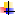   за наявністю природних ресурсів Україну вважають найбагатшою країною в Європі;  на Всесвітньому конкурсі мов у Парижі українська була визнана однією з наймелодійніших (близько 70 років тому).Але	найголовніше,	Україна	є	домівкою	майже	46	мільйонів громадян, кожний з яких – талановита, непересічна особистість.Інформаційна мозаїкаКожна держава має свої відзнаки. Крім офіційних атрибутів держави – герба, прапора, гімну, які презентують нашу країну на міжнародних зустрічах, симпозіумах, змаганнях, існують ще й народні символи.Їхнє призначення: збереження і примноження історичної пам’яті народу певної території, тобто така собі соціальна ідентифікація. Елементами народної самобутності наділені рослини, тварини, предмети побуту і їжа, музичні інструменти тощо.Хліб-сіль на вишитому рушникуДорогих гостей у нас зазвичай зустрічали хлібом-сіллю на вишитому рушнику. Ця традиція з давніх-давен дійшла до наших днів. Вона засвідчує шанобливе ставлення до того, кого зустрічають, і відкритість та гостинність господарів. Це знак довіри, побажання достатку та щастя.Червона калинаКалина для українців – символ родини, отчого дому, рідної землі. Кетягами спілої калини прикрашали дівчата віночки та весільний коровай. А на могилах козаків, які не повернулися додому, садили калинові кущі – знак пам’яті та любові.ЖитоЖито – символ життя і життєвого благополуччя. Це основа всього живого; є дійсною основою життя навіть за своєю назвою – в них спільний корінь: жито зростає в житті, а життя виростає з жита.Тож жито – від життя, а життя неможливе без хліба, який, у свою чергу, неможливий без жита...Окрім усього, жито – виразник життєвої мудрості.Українська вишивкаУкраїну можна пізнати серед інших держав і за вишивкою. Українським візерункам притаманні як геометричні орнаменти, так і рослинні та зоологічні. Проте, що це ремесло було в пошані на нашій землі здавна, свідчать кам’яні скіфські баби, на яких добре збереглися схематичні  орнаментальні  зображення  на  одязі.	Вишивка – символ незламності народу та оберіг його майбутнього. Сьогодні вишивкою оздоблюють рушники, одяг, предмети побуту, це вважається стильно і сучасно.БандураБандура – унікальний музичний інструмент, який практично немає аналогів у світі. Разом із кобзою та лірою вважається національним символом українців. Кобзарі і бандуристи, співці нашої історії, нашої слави,піднімали дух народу творили епос України. Були першими журналістами і поетами, композиторами і піснярами. Ходили від села до села, знали що, де відбувається, які настрої у народу, розповідали у піснях і думах про побачене і почуте, про славне лицарство козацьке, гетьманів, славні подвиги, людське горе у неволі.Українська моваГоворити про розвиток культури народу і нічого не сказати про розвиток мови – це все одно, що будувати хату і забути про її фундамент. Наша мова – не лише засіб спілкування, а й знаряддя, інструмент духовної діяльності людини. Завдяки мові людина мисляча – це насамперед людина,яка фантазує. Без такої здатності ми не мали б не лише трагедій Еврипіда і Шекспіра, «Фауста» Гете й гоголівського «Вія», а й ... теорії Ейнштейна та всіх матеріальних надбань цивілізації – від простого колеса до комп’ютера.Українська пісняУкраїнська пісня – душа народу, яка знайшла своє вираження тавідображення в співочих образах. Переживання, будь-які враження, релігійні вірування та погляди висловлювались в різних пісенних жанрах.Натхнення для створення мелодій народ черпав звідусіль.Своїм походженням пісня походить з сивої давнини, з часів, коли наші предки були язичниками, вірували у вищі сили природи, відповідно, в більшості пісень вони замовляли, спонукали та дякували силам дощу, сонця за поміч в збиранні родючого врожаю тощо. Пісня для українців стала найдорожчим та невичерпним народним скарбом.ВИСНОВКИОсновними педагогічними умовами, які забезпечують ефективність виховання учнів засобами національних традицій:зв'язок	виховання	учнів	засобами	національних	традицій	із життям;врахування вікових та індивідуальних особливостей дітей;емоційність виховання;доступність національних традицій.Дуже важливим фактором при використанні українських національних традицій у вихованні учнів були такі методи, форми і прийоми роботи: бесіди, спостереження, розповіді, конкурси, свята, розваги, екскурсії.Основними	критеріями	вихованості	засобами	національних традицій є :любов до Батьківщини;чесність;позитивне ставлення до праці;любов до прекрасного.Реалізація народознавчого принципу виступає важливою ланкою системи роботи щодо всебічного розвитку школярів.В школі закладається основа національної свідомості учнів, любов до рідної землі, своєї «малої батьківщини», виховується патріотична гордість за минуле і сучасне України, любов до рідної мови, формується духовно розвинена, творча, працелюбна особистість.Список використаних джерелНаціональна доктрина розвитку освіти України: затв. Указом Президента від 17 квітня 2002р. - № 347//Освіта України. - 2002 – 23 квіт. (№ 33) – С.4-6.Концепція громадянського виховання особистості в умовах української державності (проект) //Освіта України. – 2000. –№ 32, 9 серпня. – С. 6–7.Концепція національного виховання //Рідна школа. – 1995. –№ 6. – С. 18–25.Руденко	Ю.	Концепція	―Патріотичне	виховання	учнів‖//Освіта, 22–29 серпня, 2001. – С. 10–15.Подласый И. П. Педагогика: 100 вопросов – 100 ответов: Учеб. пособие для студ. высш. учеб. заведений. – М.: Изд-во ВЛАДОС-ПРЕСС, 2001. – 368 с. – (Внимание, экзамен!).Сипченко В.І. Педагогіка: основні положення курсу: Навчальний посібник для студентів педагогічних інститутів. – Слов’янськ, 2000. – С.139.Стельмахович М. Українська родинна етнопедагогіка – наука про взаємини батьків і дітей //Родинні взаємини і проблеми виховання дітей: Збірник статей /С. Карпінець, Б. Кіндратюк, Л. Ковальчук та ін./ За ред. В.Костіва. – Івано-Франківськ, 1995. – С.48.Стельмахович М.Г. Виховні цінності традиційної української родини //Цінності освіти і виховання. Наук. метод. збір. /За заг. ред. О.В.Сухомлинської. – К., 1997. – С. 129–132.Громадянин – Держава – громадянське виховання. Антологія/Упорядники Н.П. Рогозін і В.О. Сухомлинська – Донецьк, 2001 – С.262Кононенко П., Усатенко Т. Концепція української національної школи – родини //Концептуальні засади демократизації та реформування освіти в Україні. Педагогічні концепції. – К.: Школяр, 1997. – С. 123–133.Селюченко М. І. Миттєвості війни: Фотоальбом. – К.:Спалах ЛТД, 1994. – 153с.ФурмановаО. Невідомі сторінки нашого краю:Спогади,документи, факти. – К.: Громадська жіноча організація «Надія», 2013. – 150с.Бойко Н. Музей – діорама «Битва за Дніпро в районі Переяслава і створення Букринського плацдарму восени 1943 року»: брошура. – Переяслав – Хмельницький, 2009. - 4с.ЗМІСТВСТУП……………………………………………………………………3РОЗДІЛ	І. Національно-патріотичне виховання і використання національно - культурних традицій1.1. Виховання учнів на засадах народної педагогіки………………….91.2. Багатство та різновидність традицій українського народу………121.3. Розкриття проблеми патріотичного виховання молоді вдержавних документах…………………………………………………..16РОЗДІЛ ІІ. Практичне впровадження національно-патріотичного виховання в навчальних закладах2.1. Процес вирішення завдань національно-патріотичного виховання учнів………………………………………………………….232.2. Цінності національно-патріотичного виховання………………….24ДОДАТКИПозакласний захід  «Наш біль Афганістан»…………………………...30Виховна година  «Свята Перемога»…………………………………….35Година спілкування для учнів  «Українська жінка. Берегиня»……….38Година спілкування «Єдина у світі країна»……………………………51Круглий стіл «Україна – єдина країна» ………………………………..63Віртуальна подорож «Поетичний віночок Кобзаря»………………….67Виховна година на тему: «Наша Армія нас захищає» …………….... .72Виховна година «Український народ мій є! Мій Народ завждибуде!»	…...81ВИСНОВКИ…………………………………………………………….85СПИСОК ВИКОРИСТАНИХ ДЖЕРЕЛ …………………………...86